Сценарий урока по сказкам А.С. Пушкина.Петренко М.И.Педагог-библиотекарь  ГКОУ СКОШИ № 79Организационный момент.Ребята, сегодня мы с вами отправимся в увлекательное путешествие по сказкам  великого русского писателя А.С. Пушкина. Наш урок называется «Что за прелесть эти сказки!» Так  Александр Сергеевич говорил о сказках, которые ему в детстве рассказывала его няня Арина Родионовна.      II Актуализация опорных знаний.Давайте вспомним,  что мы называем сказкой. (ответы обучающихся). В энциклопедии написано о сказке так: это литературный жанр, народный фольклор, основанный на вымысле. Но для каждого человека сказка – это чудесный мир, где животные и птицы умеют говорить, где добро всегда побеждает зло.Ребята, назовите, какие сказки вы знаете?  Дети называют сказки, которые они знают.                  III Сообщение нового материала.Рассказ учителя. Существует два вида сказок: авторские и народные. Как вы думаете, чем они отличаются и чем похожи? (ответы обучающихся).Отличия:Народные сказки были рассказаны народом, у них нет автора и они «живые», т.е. каждый рассказчик может вносить изменения в содержание сказки.
Авторские сказки имеют конкретного автора и не меняются.Общее:Обязательное наличие героя, сказочность сюжета, приключения и борьба со злодеем. И конечно, главным сходством этих типов сказок является то, что добро всегда побеждает зло.         IV Физ минутка  Прослушивание фрагмента  из сказки. Обучающиеся определяют сказку и называют её героев.  (фрагмент: превращение лебедя в царевну)    3 мин.V Закрепление.Перед вами названия сказок. Давайте мы их распределим на две группы: "авторские" и "народные".Давайте проверим, правильно ли вы выполнили это задание. (Учащиеся соотносят свою работу с таблицей на  доске)   Пушкин написал всего семь сказок. Мы с вами изучили из них три сказки: "Сказку о царе Салтане", "Сказку о рыбаке и рыбке" и "Сказку о мёртвой царевне и о семи богатырях".Сегодня мы проведём викторину и определим, кто из вас может считаться знатоком пушкинских сказок.Перед вами отрывки из “Cказки о рыбаке и рыбке”. Учащиеся читают предложенные небольшие отрывки и соотносят с сюжетными картинками из данной сказки, которые учитель показывает на доске.Как взмолится золотая рыбка!
Голосом молвит человечьим:
"Отпусти ты, старче, меня в море!
Дорогой за себя дам откуп:
Откуплюсь чем только пожелаешь".Старика старуха забранила:
"Дурачина ты, простофиля!
Не умел ты взять выкупа с рыбки!
Хоть бы взял ты с неё корыто,
Наше-то совсем раскололось".Пошёл он ко своей землянке,
А землянки нет уж и следа;
Перед ним изба со светёлкой,
С кирпичною, белёною трубою,Воротился старик ко старухе,
Что ж он видит? Высокий терем.
На крыльце стоит его старуха
В дорогой собольей душегрейкеСтаричок к старухе воротился,
Что ж? пред ним царские палаты,
В палатах видит свою старуху,
За столом сидит она царицей,Ничего не сказала рыбка,
Лишь хвостом по воде плеснула
И ушла в глубокое море.
Долго у моря ждал он ответа,
Не дождался, к старухе воротился
Глядь: опять перед ним землянка;
На пороге сидит его старуха,
А пред нею разбитое корыто.                                      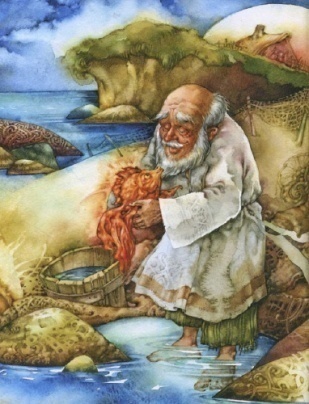 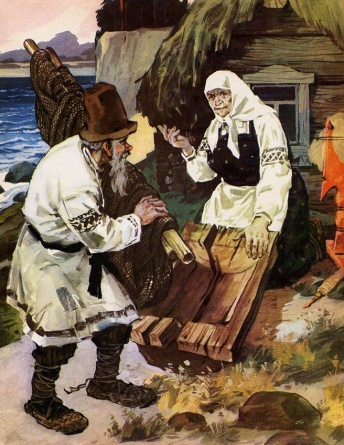 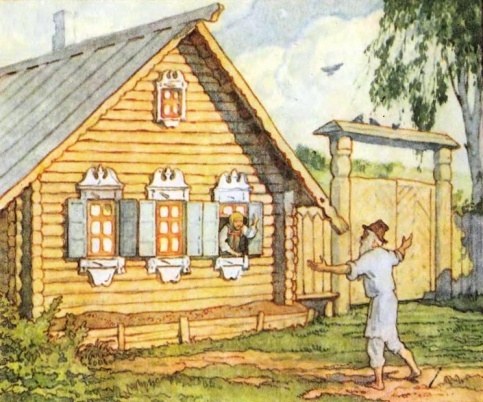 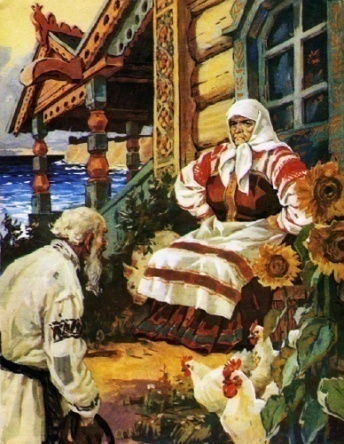 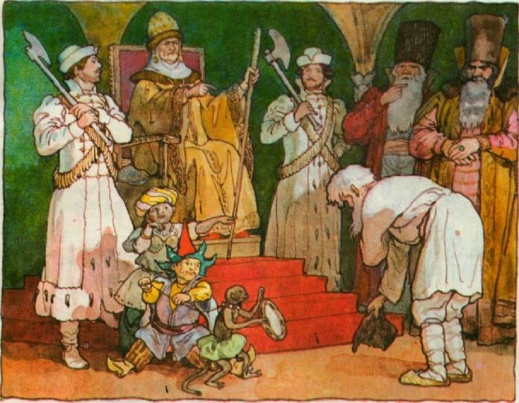 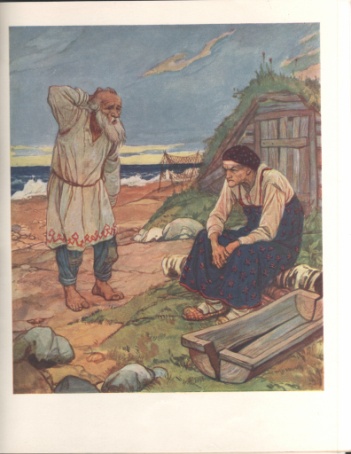 Просмотр отрывков из мультфильма  "Сказка о царе Салтане" и выполнение задания "Расположить картинки в соответствии с сюжетом сказки".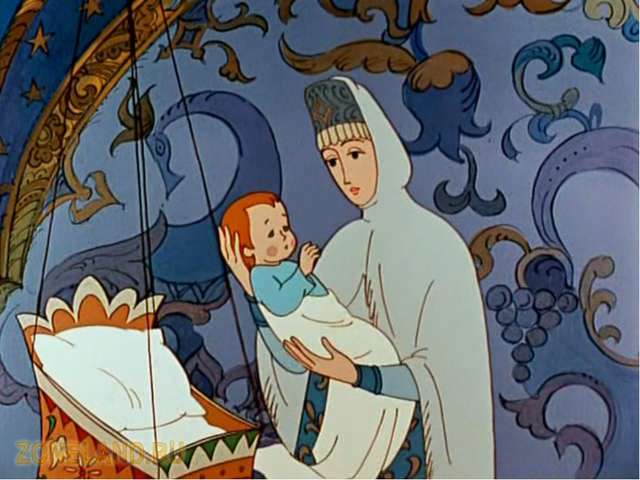 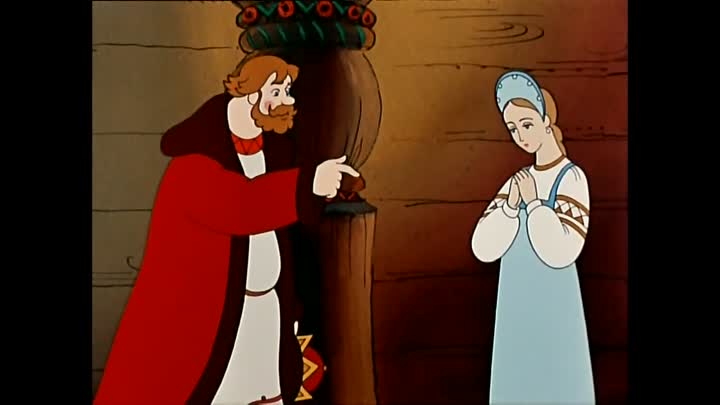 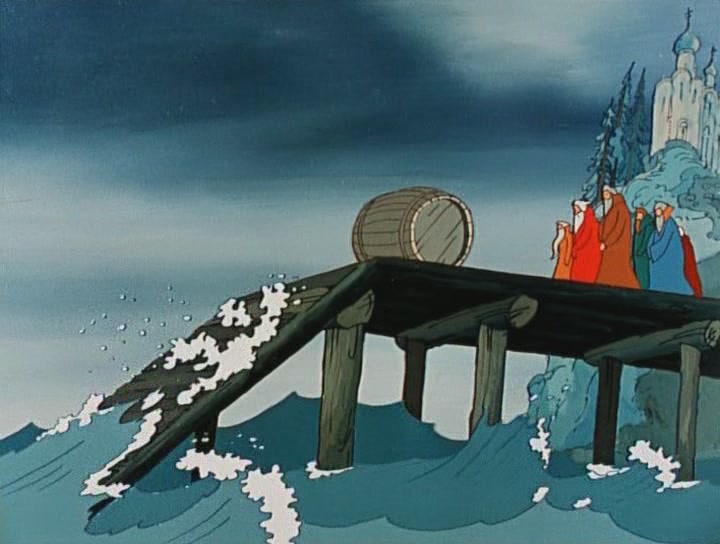 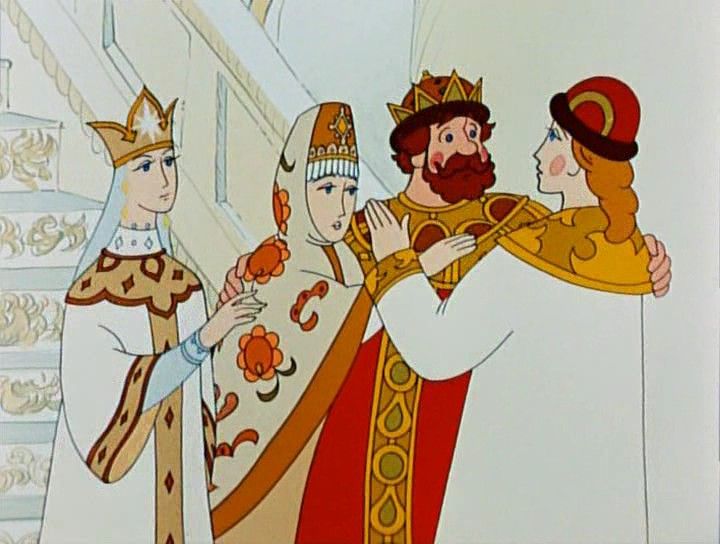 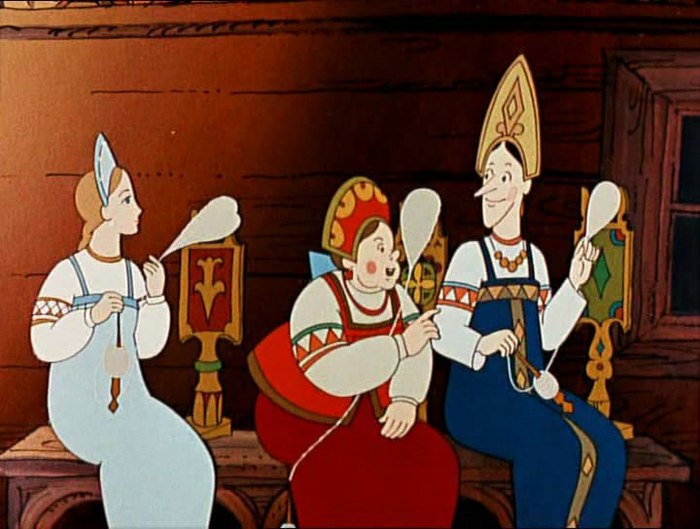 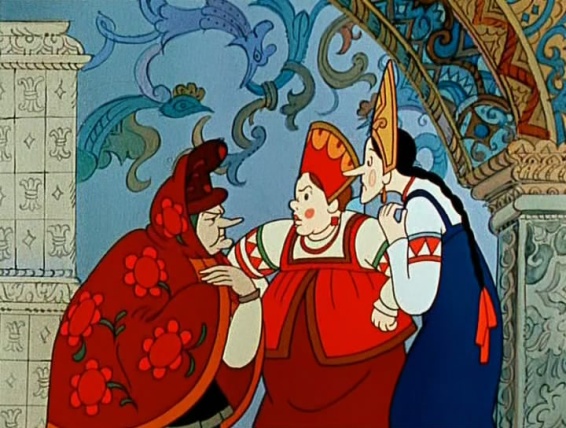 "Сказка о мёртвой царевне и семи богатырях". Учащиеся выполняют задание  "Найди правильный ответ".Какой удивительный предмет достался в приданое новой жене царя?
Волшебный клубок
Зеркальце +
КуколкаКаким необычным свойством обладало зеркальце?
Умело подмигивать
Показывать волшебные картины
Говорить +Сколько богатырей жило в тереме?
Трое
Семеро +
Тридцать триКакой  отравленный фрукт съела царевна?
Персик
Яблоко +
ГрушуКакое животное попыталось защитить молодую царевну, не позволить ей съесть отравленное яблоко?Кошка
Собака +
БелкаЧем закончилась сказка?
Свадьбой +
Путешествием по морю
Волшебным превращением                                            VI  Итог урока.Мы с вами поговорили о сказках А.С. Пушкина.  Чему учат сказки Пушкина? В первую очередь добру, но, в тоже время, в каждой сказке показывается, к чему приводит зависть, жадность, гордыня.Определите из какой сказки Александра Сергеевича Пушкина эти строки?«Ветер весело шумит,Судно весело бежит…В синем небе звёзды блещут,В синем море волны хлещут..»Ответ: из сказки «О царе Салтане»«Как ты смеешь, мужик, спорить со мною,Со мною, дворянкой столбовою?»Ответ: из «Сказки о рыбаке и рыбке»«Дома в ту пору без делаЗлая мачеха сиделаПеред зеркальцем своимИ беседовала с ним…»Ответ: из «Сказки о мёртвой царевне и о семи богатырях»Как вы думаете, эти сказки народные или авторские? Почему? (Ответы обучающихся).  авторскиенародныеКрасная шапочка (Ш. Перро)КолобокБременские музыканты (братьев Гримм)РепкаСказка о рыбаке и рыбке (А.С. Пушкин)Маша и медведьАйболит (К. Чуковский)По щучьему веленьюДикие лебеди (Г.Х. Андерсен)Снегурочка